      No. 677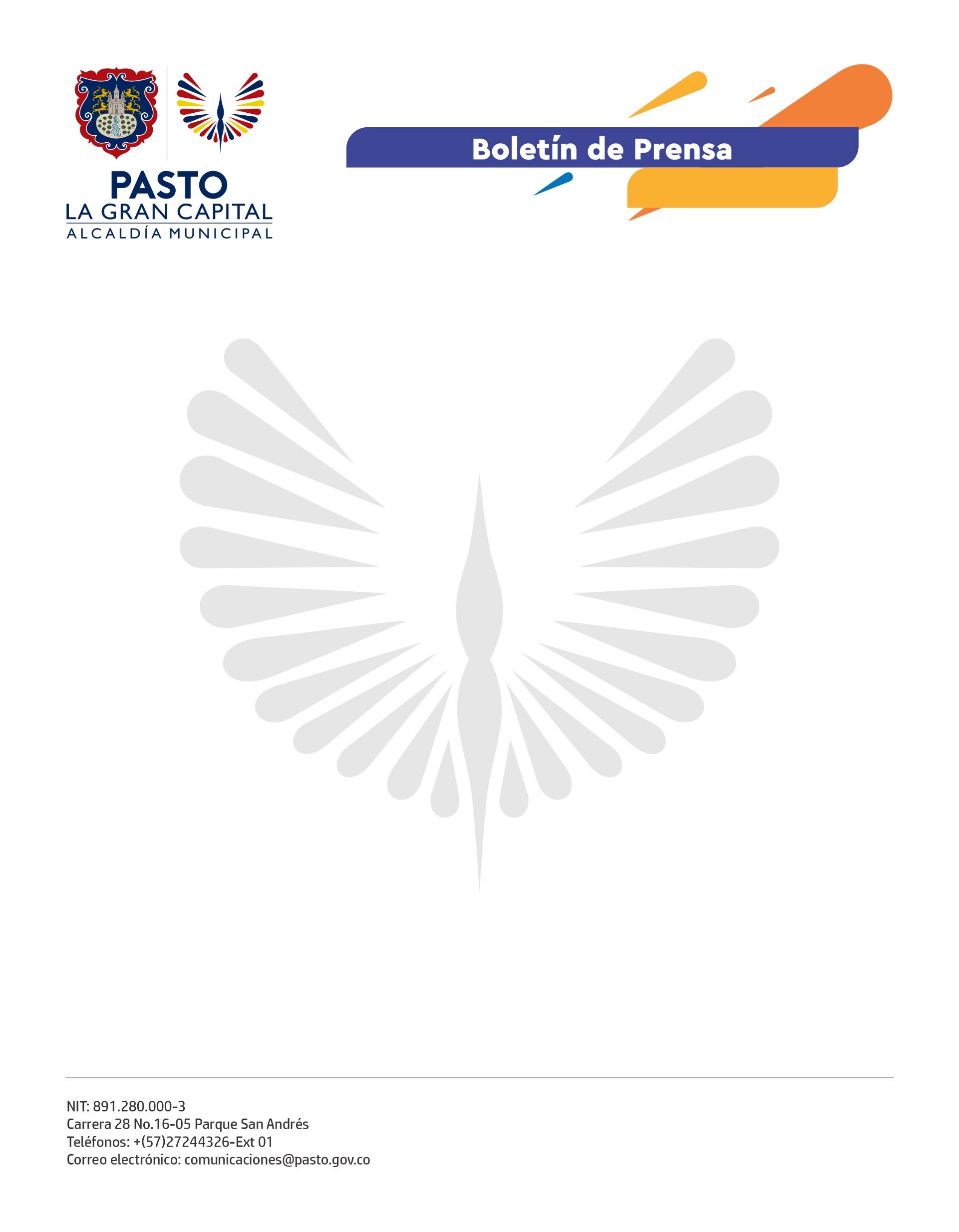 9 de diciembre 2021EL CENTRO COMERCIAL IDEMA SE VISTE DE REACTIVACIÓNDel 7 de diciembre de 2021 al 7 de enero de 2022, 43 emprendedores comercializarán sus productos en estas instalacionesEl liderazgo del Alcalde Germán Chamorro De La Rosa y la articulación de la firma Romo CIA S.A.S permitieron que 43 emprendedores abrieran las puertas de los locales comerciales, que recibieron en calidad de préstamo, a propios y visitantes."De verdad agradezco mucho a la Alcaldía y a la Secretaría de Desarrollo Económico por todo lo que ha hecho por mí y por todos los que hoy tenemos la oportunidad de estar aquí, pues después de la situación que vivimos se nos dio este gran apoyo en el mejor mes”, afirmó la emprendedora, Maria del Socorro Díaz.  Con el objetivo de impulsar el proceso de reactivación económica y dar cumplimiento a la estrategia Pacto Por Pasto, la Secretaría de Desarrollo Económico propicia espacios donde los emprendedores tienen la posibilidad de generar empleo, fortalecer la dinámica comercial del municipio y construir tejido empresarial.“Esta es la respuesta a las acciones planteadas a corto, mediano y largo plazo que hacen parte del Pacto Por Pasto y que hoy se hacen realidad a través de la articulación público-privada. Así, se pone al servicio de los emprendedores este espacio que permite la comercialización y promoción de diferentes productos”, agregó la secretaria de Desarrollo Económico, Yamile Montenegro.  A partir de hoy, la comunidad del Municipio de Pasto podrá apoyar esta estrategia, visitar el Centro Comercial Idema y encontrar variedad de productos como artesanías, joyería, manualidades, bisutería, heladería, maquillaje, detalles y mucho más.“De parte de Antony Fierro Joyería Artesanal les queremos dar las gracias porque ésta es una puerta que se nos abre para comercializar nuestros productos y reactivarnos”, dijo el emprendedor beneficiario, Félix Fierro.La vitrina comercial permite realizar una venta directa y esto se traduce en una oportunidad para los comerciantes, pero también para los compradores, puesto que podrán obtener mejores precios y esto, a su vez, repercute en la generación de empleo.  "Gracias a estas oportunidades crecen los mercados y realizar estas ventas de manera directa hace que nuestro sector esté más cerca de la solvencia económica, además esto fortalece a diferentes familias; por ejemplo, nosotros tenemos a 10 madres cabeza de hogar, que nos ayudan a pintar. Por lo tanto, realizamos la invitación para que nos visiten y apoyemos a Pasto consumiendo local”, concluyó el artesano y beneficiario, Ever Villareal.